Documento con gráficos, imágenes 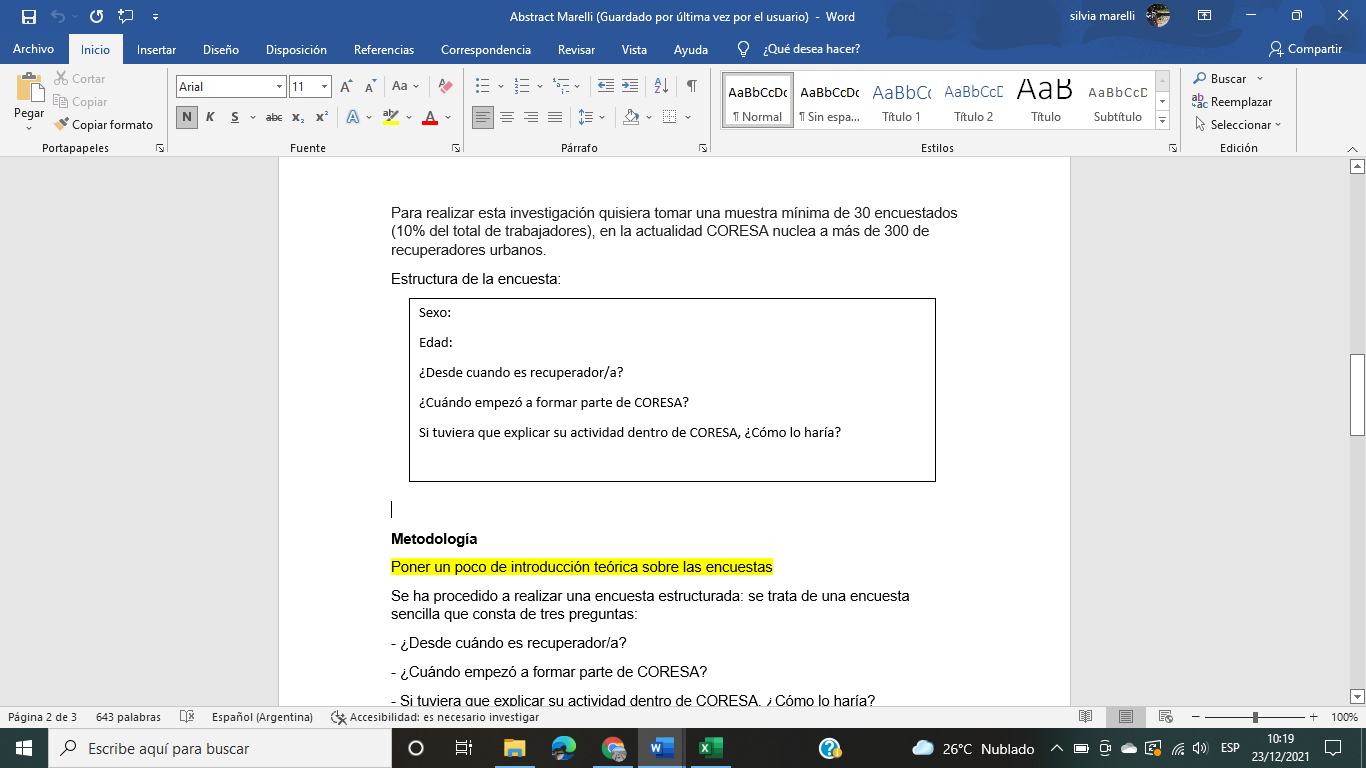 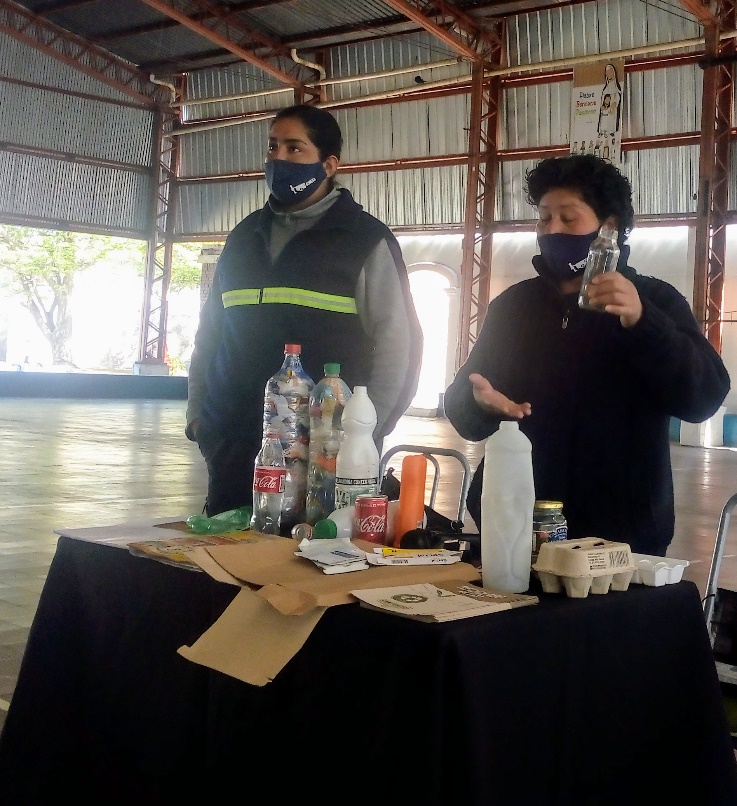 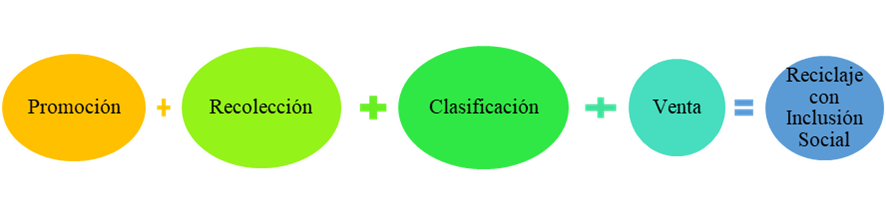 